от «17» 01 2019 г.							                                   № 36Об утверждении перечня объектов, в отношении которых планируется заключение концессионных соглашений в 2019 годуВ соответствии с Федеральным законом от 06.10.2003 № 131-ФЗ «Об общих принципах организации местного самоуправления в Российской Федерации», Федеральным законом от 21.07.2005 № 115-ФЗ «О концессионных соглашениях», Уставом МО «Город Мирный», городская Администрация постановляет:Утвердить прилагаемый перечень объектов, в отношении которых планируется заключение концессионных соглашений в 2019 году.Опубликовать настоящее Постановление на официальном сайте МО «Город Мирный» www.gorodmirny.ru.Разместить настоящее Постановление на официальном сайте Российской Федерации www.torgi.gov.ru.Контроль исполнения настоящего Постановления оставляю за собой.И.о. Главы города 	       	         					         С.Ю. Медведь Приложениек Постановлению городской Администрацииот 17.01.2019 № 36Перечень объектов, в отношении которых планируется заключение концессионных соглашений в 2019 годуАДМИНИСТРАЦИЯМУНИЦИПАЛЬНОГО ОБРАЗОВАНИЯ«Город Мирный»МИРНИНСКОГО РАЙОНАПОСТАНОВЛЕНИЕ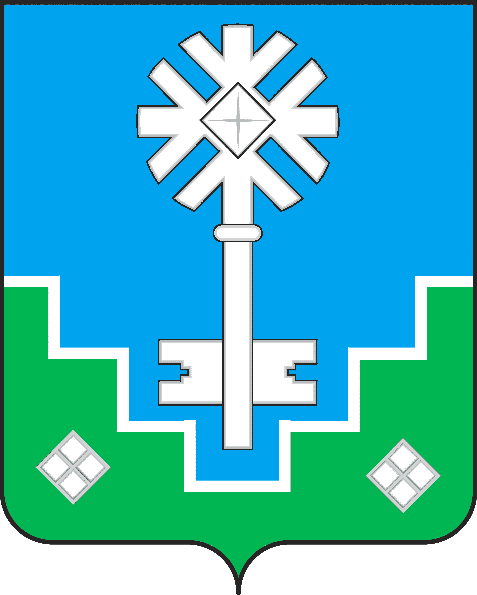 МИИРИНЭЙ ОРОЙУОНУН«Мииринэй куорат»МУНИЦИПАЛЬНАЙ ТЭРИЛЛИИ ДЬАhАЛТАТАУУРААХ№ п/пНаименованиеМестоположениеГод ввода в эксплуатацию1Бойлерная при Пеледуйских домах с сетямиг. Мирный, ул. Ручейная19722ПАКУг. Мирный, ул. Логовая19843Сети ТВК п. Аэропортг. Мирный, п. Аэропорт, ул. Логовая19764Электробойлернаяг. Мирный, ул. Экспедиционная20005Сети г. Мирный, ул. Экспедиционная-6Кубовая № 1г. Мирный, ул. Гагарина, 1820187Кубовая № 2г. Мирный, ул. Гагарина, 820188Кубовая № 5г. Мирный, ул. Геологическая, 14/219799Кубовая № 7г. Мирный, ул. Интернациональная, 7196410Кубовая № 13  г. Мирный, ул. Весенняя, 9/2197111Кубовая № 14г. Мирный, ул. Фрунзе, 27/1201812Кубовая № 17  г. Мирный, ул. Иреляхская, 80/1197013Кубовая № 19г. Мирный, ул. Мухтуйская, 70/2197114Кубовая № 22  г. Мирный, ул. Комсомольская, 48197515Кубовая № 23 г. Мирный, ул. Гагарина, 43196716Кубовая № 25г. Мирный, ул. Лесная, 1/2201817Кубовая № 27 г. Мирный, пер. Заводской, 21/2196018Кубовая № 28г. Мирный, ул. Целинная, 28г197119Кубовая № 29г. Мирный, ул. Лесная, 45/1 196720Кубовая № 30  г. Мирный, ул. Лесная, 17в196521Кубовая № 32г. Мирный, ул. Интернациональная, 49/1196722Кубовая № 36 г. Мирный, ул. Первомайская, 36/1197123Кубовая № 3 АРеспублика Саха (Якутия), г. Мирный, ул. Экспедиционная, д. 1-24Кубовая № 6Республика Саха (Якутия), г. Мирный, ул. Таежная, д. 53-25Кубовая № 8Республика Саха (Якутия), г. Мирный, ул. Горняков, д. 9-26Кубовая № 11Республика Саха (Якутия), г. Мирный, ул. Гаражная, д. 6А-27Кубовая № 12Республика Саха (Якутия), г. Мирный, пер. Заводской, д. 66-28Кубовая № 15Республика Саха (Якутия), г. Мирный, пер. Заводской, д. 47201829Кубовая № 20Республика Саха (Якутия), г. Мирный, 2-ая будка по ул. 40 лет Октября к ж/д 32-30Кубовая № 31Республика Саха (Якутия), г. Мирный, ул. Целинная, д. 44-31Кубовая № 33Республика Саха (Якутия), г. Мирный, ул. Экспедиционная, д. 35-32Кубовая № 34Республика Саха (Якутия), г. Мирный, ул. Таежная, д. 71-33Кубовая № 35Республика Саха (Якутия), г. Мирный, ул. Курченко, д. 28-34Кубовая № 37Республика Саха (Якутия), г. Мирный, ул. Экспедиционная, д. 54-35Кубовая № 39Республика Саха (Якутия), г. Мирный, к ПДУ-48-36Городской коллектор Ленинградского проспектаг. Мирный, Ленинградский проспект198737Коллектор городской КНС - школа № 8г. Мирный198838Городской коллектор 7 кварталаг. Мирный, 7 квартал196639Городской коллектор ул. Московскойг. Мирный, ул. Московская198040Городской коллектор  22 кварталаг. Мирный, 22 квартал198241Городской коллектор 23 кварталаг. Мирный, 23 квартал197742Городской коллектор  24 кварталаг. Мирный, 24 квартал198043Теплотрасса 4 кварталаг. Мирный, 4 квартал199544Водовод от ТП "Гагарина" до фабрики № 3г. Мирный, ТП "Гагарина" - фабрика № 3196345Теплотрасса от магистральных сетей "Горюче-смазочные материалы" (теплопункт) – "Юго-западный" (теплопункт)г. Мирный, район ТП ГСМ198646Городской коллектор13 кварталаг. Мирный, 13 квартал198747Магистральные сети к ТП "Энергетик"г. Мирный, пр. Ленинградский, от ТП "Энергетик" до котельной "Промзоны", и от ТП "Энергетик" до магазина "Энергетик"-48Кубовая № 10   г. Мирный, ул. Индустриальная198749Кубовая № 18 г. Мирный, ул. Индустриальная, 6/1198750Тепловой пункт "Энергетик"г. Мирный, пр. Ленинградский, 17м в северном направлении от жилого дома № 7 корпус "2" по Ленинградскому проспекту-51Кубовая № 16Республика Саха (Якутия), г. Мирный, 1-ая будка по ул. 40 лет Октября к ж/д 26-52Сети водовода проспект Ленинградский - Блок биологической очисткиг. Мирный198253Теплотрасса в Юго-Восточном районе,пр. Ленинградскийг. Мирный197854Сети канализации. Ленинградский проспектг. Мирный197855Магистральный водопровод "Промзоны"г. Мирный197156Водопровод в юго-восточном районе. Проспект Ленинградскийг. Мирный197657Сети водопровода юго-восточного жилого квартала, пр. Ленинградскийг. Мирный197758Внутриквартальные сети тепловодоснабжения и канализации пр.Ленинградскийг. Мирный198959Теплотрасса Юго-Восточного жилого квартала.пр Ленинградскийг. Мирный197760Сети канализации (Юго-Восточная часть)г. Мирный197861Магистраль перегретой воды от тепловой камеры 6 к тепловому пункту "Комсомольская 22"г. Мирный198062Трубопровод ул. Комсомольская 28г. Мирный198963Водопровод в 7 кварталег. Мирный197464Сети канализации (7квартала)г. Мирный198065Теплотрасса в 7 квартале ЖЭУ-2г. Мирный198066Теплотрасса 7 квартал-3 квартал ЖЭУ-2г. Мирный197167Сети водопровода жилого дома ул. Комсомольская 2г. Мирный197868Водопровод 11 кварталаг. Мирный197369Водопровод в 9 кварталег. Мирный197570Водопровод в 9 кварталег. Мирный197171Сети водопровода в 11 квартале. Горячее водоснабжениег. Мирный197772Водопровод в 9 кварталег. Мирный198073Водопровод внутриквартальный 10 кварталаг. Мирный197174Магистральные сети водопровода и канализации 10 кварталаг. Мирный197175Сети канализации (9 квартала)г. Мирный197576Сети канализации (9 квартала)г. Мирный197577Сети канализации (9квартал)г. Мирный198078Теплосети в 9 кварталег. Мирный197179Теплотрасса 9 кварталаг. Мирный197580Теплотрасса 10 кварталаг. Мирный197381Теплотрасса в 11 кварталег. Мирный197782Водопровод в 22 кварталег. Мирный197183Сети отопления 22 кварталаг. Мирный198384Теплотрасса 22 кварталаг. Мирный197185Внутриквартальные сети отопления 22 кварталаг. Мирный198886Сети водопровода в 23 кварталег. Мирный197287Сети водопровода в 23 кварталег. Мирный197488Сети водопровода в 23 кварталег. Мирный197589Сети водопровода в 23 кварталег. Мирный197590Сети водопровода в 23 кварталег. Мирный197591Сети водопровода в 23 кварталег. Мирный197192Сети водовода в 23 кварталег. Мирный197793Сети водопровода в 23 кварталег. Мирный197794Сети водопровода в 23 кварталег. Мирный197795Сети водопровода в 23 кварталег. Мирный197796Сети водопровода в 23 кварталег. Мирный197797Сети отопительные в 23 кварталаг. Мирный197798Сети канализации (23 квартала)г. Мирный197599Сети канализации (23 квартала)г. Мирный1975100Сети канализации (23 квартала)г. Мирный1975101Теплотрасса в 23 кварталег. Мирный1977102Теплотрасса в 23 кварталег. Мирный1973103Теплотрасса в 23 кварталег. Мирный1976104Теплотрасса в 23 кварталег. Мирный1976105Инженерные сети от СВК до ТП-24 кварталаг. Мирный1987106Инженерные сети жилого дома в 24 кварталег. Мирный1981107Канализация в 24 кварталег. Мирный1988108Теплотрасса в 24 кварталег. Мирный1980109Теплотрасса в 24 кварталег. Мирный1980110Водопровод в 1 кварталег. Мирный1971111Теплотрасса 1 кварталаг. Мирный1964112Сети водопровода во            2 кварталег. Мирный1973113Водопровод во 2 кварталег. Мирный1975114Теплотрасса 2 кварталаг. Мирный1960115Теплотрасса. Отопление 2 кварталаг. Мирный1961116Водопровод (внутриквартальные сети в 3 квартале)г. Мирный1971117Трубопровод горячего водоснабжения 3 кварталаг. Мирный1980118Теплотрасса 3 кварталаг. Мирный1964119Водопровод 4 кварталаг. Мирный1973120Водопровод (внутриквартальные сети в 4 квартале)г. Мирный1971121Теплотрасса 4-го кварталаг. Мирный1995122Водопровод. Сети горячего водоснабжения 5 кварталаг. Мирный1971123Водопровод в 5 кварталег. Мирный1974124Водопровод в 5 кварталег. Мирный1978125Теплотрасса отопления 5 кварталаг. Мирный1960126Сети канализации (8 квартал)г. Мирный1978127Теплотрасса XXll –XXlll квартала. Улица Павлова - Советскаяг. Мирный1988128Сети  водопровода и канализации (16 квартал)г. Мирный1981129Сети  водопровода и канализации (16 квартал)г. Мирный1981130Сети водопровода и канализации (16 квартал)г. Мирный1981131Сети водопровода и канализации (16 квартал)г. Мирный1981132Трубопровод холодной воды ул. Комсомольская 6г. Мирный1980133Теплосети жилого дома ул. Комсомольская 2г. Мирный1978134Инженерные сети школы 12г. Мирный1987135Теплотрасса улица Комсомольская-тепловой пункт "Курченко"г. Мирный1980136Сети водопровода (ул. Аммосова)г. Мирный1981137Водопровод общежития УСМЭПСг. Мирный1973138Водопровод общежития УСМЭПСг. Мирный1974139Внутриквартальные сети 50 лет Октябряг. Мирный1985140Реконструкция водовода ул. Индустриальнаяг. Мирный1981141Водовод чистой воды на ул. Индустриальнаяг. Мирный1981142Водопроводные системы улицы Индустриальнаяг. Мирный1987143Магистраль перегретой воды от Блока Биологической Очистки до теплового пункта школы № 8г. Мирный1987144Магистральный водовод от КНС 24 кв до ББОг. Мирный1987145Сети водопровода главного корпуса больницыг. Мирный1972146Теплотрасса жилого дома Ойунского 27бг. Мирный1980147Инженерные сети жилого поселка г. Мирныйг. Мирный1980148Теплотрасса к домамг. Мирный1994149Теплотрасса поселка "Геолог"г. Мирный1975150Водопровод в 6 кварталег. Мирный1971151Сети водопровода во 2 квартале. Горячее водоснабжениег. Мирный1977152Сети отопления 2-го кварталаг. Мирный, 2-й квартал-153Сети отопления 3-го кварталаг. Мирный, 3-й квартал-154Сети отопления 4-го кварталаг. Мирный, 4-й квартал-155Сети отопления 5-го кварталаг. Мирный, 5-й квартал-156Сети отопления 6-го кварталаг. Мирный, 6-й квартал-157Сети отопления 9-го кварталаг. Мирный, 9-й квартал-158Сети отопления 11-го кварталаг. Мирный, 11-й квартал-159Сети отопления 13-го кварталаг. Мирный, 13-й квартал-160Сети отопления 23-го кварталаг. Мирный, 23-й квартал-161Сети отопления 24-го кварталаг. Мирный, 24-й квартал-162Сети отопления р-н Нефтебазыг. Мирный, р-н Нефтебазы-163Сети отопления район ПДУг. Мирный, р-н ПДУ-164Сети отопления район УГПДг. Мирный, р-н УГПД-165Сети отопления р-н 8 школаг. Мирный, р-н 8 школы-166Сети отопления п. Аэропортг. Мирный, п. Аэропорт-167Сети отопления п. Верхнийг. Мирный, п. Верхний-168Сети отопления квартал ЗЭСг. Мирный, квартал ЗЭС-169Сети отопления п. Геологг. Мирный, п. Геолог-170Сети отопления (перегретка) 7-го кварталаг. Мирный, 7-й квартал-171Сети отопления (перегретка) 15-го квартала г. Мирный, 15-й квартал-172Сети отопления (перегретка) 25-го кварталаг. Мирный, 25-й квартал-173Сети горячего водоснабжения 1-го кварталаг. Мирный, 1-й квартал-174Сети горячего водоснабжения 2-го кварталаг. Мирный, 2-й квартал-175Сети горячего водоснабжения 3-го кварталаг. Мирный, 3-й квартал-176Сети горячего водоснабжения 4-го кварталаг. Мирный, 4-й квартал-177Сети горячего водоснабжения 5-го кварталаг. Мирный, 5-й квартал-178Сети горячего водоснабжения 6-го кварталаг. Мирный, 6-й квартал-179Сети горячего водоснабжения 7-го кварталаг. Мирный, 7-й квартал-180Сети горячего водоснабжения 9-го кварталаг. Мирный, 9-й квартал-181Сети горячего водоснабжения 11-го кварталаг. Мирный, 11-й квартал-182Сети горячего водоснабжения 15-го кварталаг. Мирный, 15-й квартал-183Сети горячего водоснабжения квартал ЗЭСг. Мирный, квартал ЗЭС-184Сети горячего водоснабжения район ПДУг. Мирный, р-н ПДУ-185Сети горячего водоснабжения район УГПДг. Мирный, р-н УГПД-186Сети горячего водоснабжения район 8 школы г. Мирный, р-н 8 школы-187Сети горячего водоснабжения п.Верхнийг. Мирный, п. Верхний-188Сети горячего водоснабжения п. Аэропортг. Мирный, п. Аэропорт-189Сети канализации 1-го кварталаг. Мирный, 1-й квартал-190Сети канализации 2-го кварталаг. Мирный, 2-й квартал-191Сети канализации 3-го кварталаг. Мирный, 3-й квартал-192Сети канализации 4-го кварталаг. Мирный, 4-й квартал-193Сети канализации 5-го кварталаг. Мирный, 5-й квартал-194Сети канализации 6-го кварталаг. Мирный, 6-й квартал-195Сети канализации 7-го кварталаг. Мирный, 7-й квартал-196Сети канализации 9-го кварталаг. Мирный, 9-й квартал-197Сети канализации 11-го кварталаг. Мирный, 11-й квартал-198Сети канализации 13-го кварталаг. Мирный, 13-й квартал-199Сети канализации 23-го кварталаг. Мирный, 23-й квартал-200Сети канализации 24-го кварталаг. Мирный, 24-й квартал-201Сети канализации квартал ЗЭСг. Мирный, квартал ЗЭС-202Сети канализации район ПДУг. Мирный, р-н ПДУ-203Сети канализации район УГПДг. Мирный, район УГПД-204Сети канализации район 8 школыг. Мирный, р-н 8 школы-205Сети канализации п. Верхнийг. Мирный, п. Верхний-206Сети канализации 15-го кварталаг. Мирный, 15-й квартал-207Сети холодного водоснабжения 1-го кварталаг. Мирный, 1-й квартал-208Сети холодного водоснабжения 2-го кварталаг. Мирный, 2-й квартал-209Сети холодного водоснабжения 3-го кварталаг. Мирный, 3-й квартал-210Сети холодного водоснабжения 4-го кварталаг. Мирный, 4-й квартал-211Сети холодного водоснабжения 5-го кварталаг. Мирный, 5-й квартал-212Сети холодного водоснабжения 6-го квартала г. Мирный, 6-й квартал-213Сети холодного водоснабжения 7-го квартала г. Мирный, 7-й квартал-214Сети холодного водоснабжения 9-го кварталаг. Мирный, 9-й квартал-215Сети холодного водоснабжения 11-го квартала г. Мирный, 11-й квартал-216Сети холодного водоснабжения 13-го квартала г. Мирный, 13-й квартал-217Сети холодного водоснабжения 15-го квартала г. Мирный, 15-й квартал-218Сети холодного водоснабжения 22-го квартала г. Мирный, 22-й квартал-219Сети холодного водоснабжения 24-го квартала г. Мирный, 24-й квартал-220Сети холодного водоснабжения 25-го кварталаг. Мирный, 25-й квартал-221Сети холодного водоснабжения квартал ЗЭСг. Мирный, квартал ЗЭС-222Сети холодного водоснабжения район ПДУг. Мирный, р-н ПДУ-223Сети холодного водоснабжения район УГПДг. Мирный, р-н УГПД-224Сети холодного водоснабжения район 8 школы г. Мирный, р-н 8 школы-225Сети холодного водоснабжения п. Аэропоротг. Мирный, п. Аэропорт-226Сети холодного водоснабжения п. Верхнийг. Мирный, п. Верхний-227Сети холодного водоснабжения 19-го квартала г. Мирный, 19-й квартал-228Сети отопления 19-го кварталаг. Мирный, 19-й квартал-229Сети отопления 15-го кварталаг. Мирный, 15-й квартал-230Сети отопления (перегретка) район Промзона г. Мирный, р-н Промзона-231Распределительные сети водоотведения и водоснабжения к жилым домам 13 кварталаг. Мирный, 13 квартал2018232Система канализации внутри 3 квартала от жилого дома 24 до 34 по ул. 40 лет Октябряг. Мирный, внутри 3 квартала от жилого дома 24 до 34 по ул. 40 лет Октября2014233Тепловой пункт п. Газовикг. Мирный, п. Газовик-234Сети ТВК п. Газовикг. Мирный, п. Газовик-235Кубоваяг. Мирный, мкр. Заречный, ул. Романтиков2018